08.02.21LO: I can divide four-digit numbers by one-digit numbers.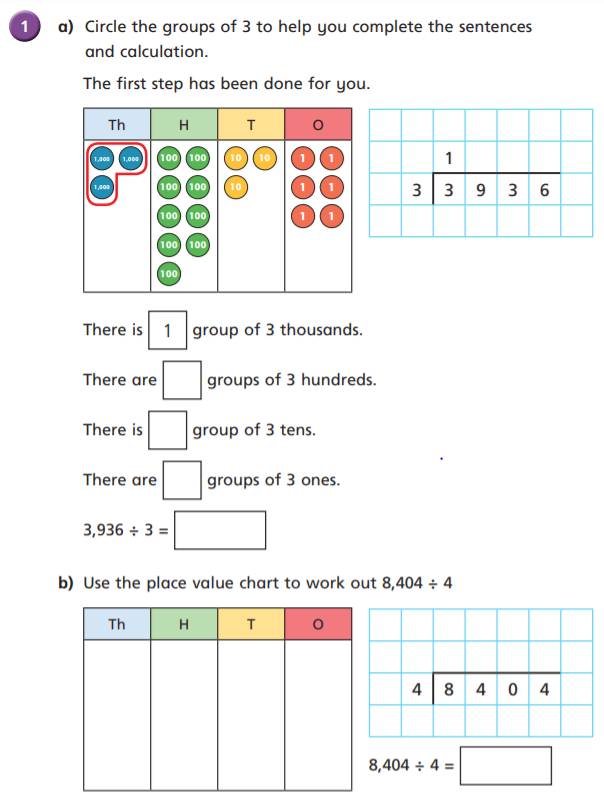 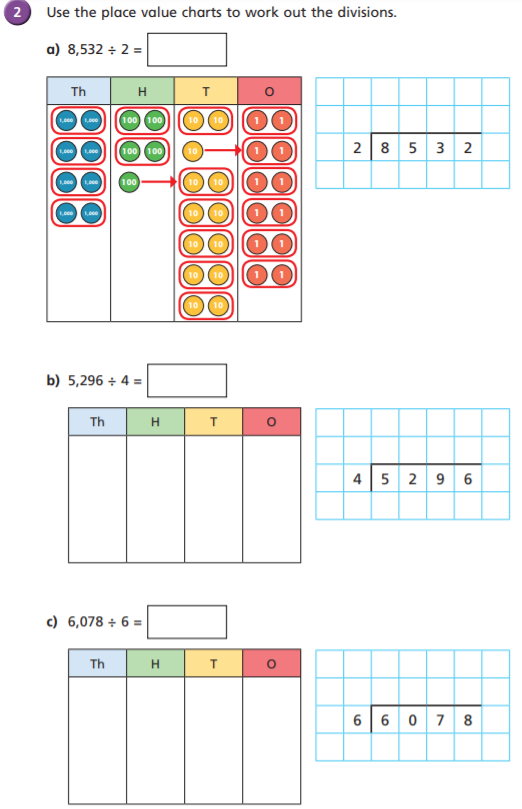 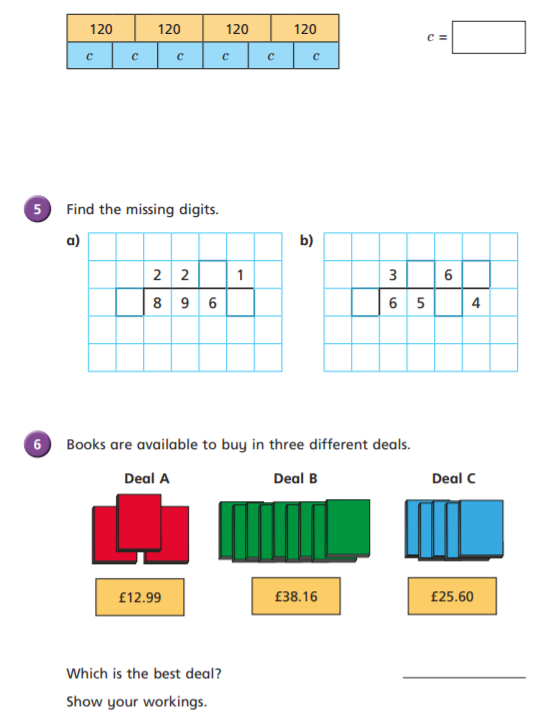 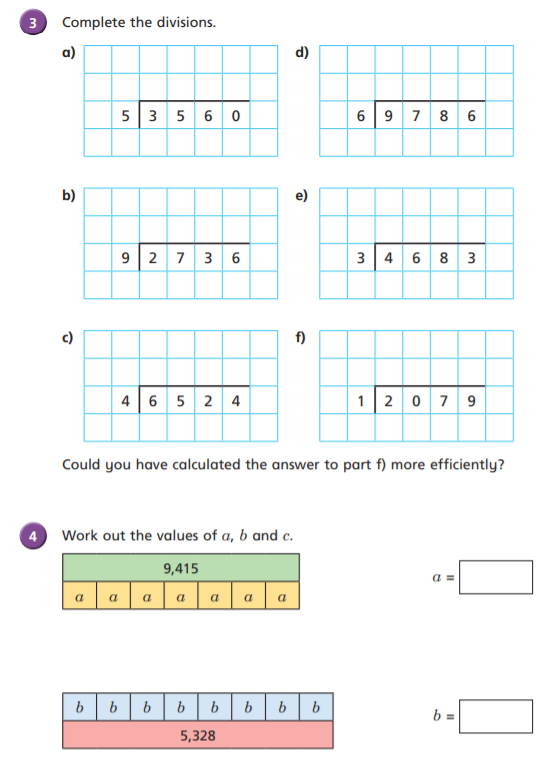 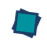 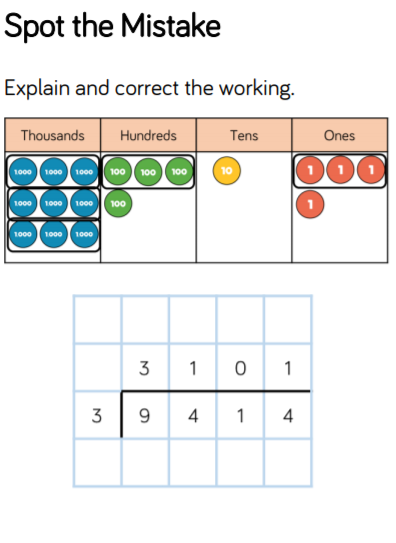 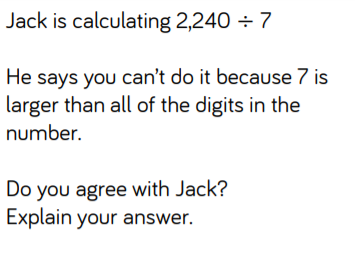 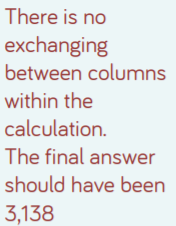 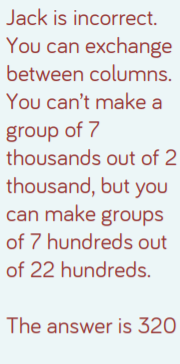 